Ventures Officers Association 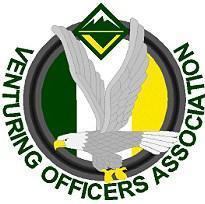 Meeting Minutes September 14th, 2019Attendees       VSW ParticipantsOfficers’ Discussion: Led by Jasmin Williams Intro: Meeting 8:27The End: Conclusion  8:54Events and Upcoming ActivitiesIntroductionsJasmin Williams -NFC VOA PresidentBenjamin Chafetz -  VP of AdminRuns our website: https://nfc-voa.weebly.com/Makes calls out to all our crewshandles our Instagram (@NFC_VOA) and our Facebook (North Florida Council VOA)Maya Brown - SecretaryTakes meeting notes, and publishes them on websiteSend out emails to CrewsIf you have not been receiving these emails, and you wish to do so, please sign up under the VOA E-Blast tab on our WebsiteAlicia Kachelhofer - VP of Programsorganizes VSWsCome out to our next VSW it will be held at a private island (provided by crew 501).Alan Painter - VP of TrainingWorks on training days, training weekends, and KodiakOur next training will be Training Weekend, which is November 8th-10thUpcoming VSW ThemeNominated Themes:Pirates - 0 votesSurvivors island - 0 votesCastaway - 0 votesNeverland - 2 votesUnder the sea - 2 votesWipeout - 0 votesMystery Island - 1 voteGilligan's Island - 5 votesThe theme of our next VSW will be Gilligan’s Island!SR Area 4 Area 4 will be hosting their event, WOAH, this coming march! On the 20th-22nd at Camp La-No-CheMore Information at http://www.sr4venturing.org/woah-2020Contingent for VenturingFest 2020With Pastor Jack and Ed PainterJune 28-July 3rdNFC Powderhorn!Will be October 1st -4thAt Silver Springs in OcalaSea ScoutsUpcoming regatta's that venturers are more than welcome to attendSea Scout AcademyFirst-ever SR4  Sea Scout AcademyPresidents day weekendName:Maya Brown, Secretary Next meeting: September 22nd , 2019, 5:00-6:30pm, 